Название работы: «КАРАТЭ – ИСКУССТВО ДОЛГО ЖИТЬ!»                                   Автор работы: Сафронов Влад,                                                             Место выполнения работы:         Сахалинская обл., с. Березняки,         МБОУ СОШ № 34, 2 класс.                                                              Руководитель: Штеле							Инна Анатольевна,							МБОУ СОШ № 34СОДЕРЖАНИЕВведение…………………………………………………………………………..3-4Глава 1. Истоки современного каратэ ………………………………..…………...51.1. История каратэ………………………………………………………….……….5 1.2. История развития Сахалинской федерации каратэ-до Сетокан……...…..….61.3. Каратэ в моей жизни…………………………………………………………..6-71.4. Каратэ -  искусство долго жить!…………………………………………………....................8-9Глава 2. Практическая часть………………………………………………….....10Заключение……………………………………………………………...……...10-11ПриложенияВведениеПервые представления о здоровье и здоровом образе жизни формируются уже в дошкольном возрасте. Если учесть, что этот период является основополагающим в становлении личности человека, то становится очевидной актуальность формирования у младших школьников, хотя бы элементарных представлений о здоровом образе жизни.
Если мы научимся  с самого раннего возраста ценить, беречь и укреплять свое здоровье, если мы будем личным примером демонстрировать здоровый образ жизни, то можно надеяться, что будущее поколение будет более здоровым и развитым не только физически, но и личностно, интеллектуально, духовно. Есть поговорка: «В здоровом теле - здоровый дух». Но не ошибётся тот, кто скажет, что здоровый дух (духовное) порождает здоровое тело.
В наш стремительный век, когда все автоматизировано, человек ведет малоподвижный образ жизни, остро встает проблема укрепления здоровья.
Формирование жизнеспособного подрастающего поколения - одна из главных задач развития страны. Здоровье – не всё, но всё без здоровья ничто. Первые шаги к здоровью, стремление к здоровому образу жизни, к познанию самого себя, формированию культуры здоровья делаются уже в дошкольном возрасте. 
Младший школьный  возраст, по утверждению специалистов, относится к решающему  в создании фундамента психического и физического здоровья ребенка.
Одним из направлений здорового образа жизни является занятия спортом.
Он крепит  веру в собственные силы, формирует  самооценку.
Ребенок должен попробовать в юном возрасте заниматься каким-либо видом спорта, чтобы во взрослой жизни он стал успешным человеком.
Тем моей исследовательской работы: «Каратэ - искусство долго жит!».Цель моей работы: проанализировать и доказать, что истинная цель искусства каратэ – это не победа или поражение, а совершенствование характера и укрепление здоровья человека.Гипотеза: Занятия каратэ способствуют комплексному физическому и духовному воспитанию человека, гармоничному развитию личности.Объект исследования: вид спорта каратэ.Предмет: люди - занимающиеся каратэ.Методы исследования: изучение и анализ методической литературы и интернет-ресурсов, наблюдение за деятельностью учащихся на занятиях каратэ, анкетный опрос, беседы, наблюдение, обработка полученной информации. Задачи:1.Узнать, как и откуда появилось боевое искусство каратэ, почему носит такое название;2. Узнать историю развития каратэ в Сахалинской области;3. Опровергнуть точку зрения некоторых людей, считающих каратэ - опасным для здоровья видом спорта;4. Поделиться своими впечатлениями и своими успехами от занятий спортом;5. Выяснить, верно, ли утверждение «каратэ – искусство долго жить!»6. Провести анкетирование и обработать полученные данные.7. Подготовить творческую работу.(Приложение 1)Глава 1. Истоки современного каратэИстория каратэ.Каратэ (яп. 空手 — «пустая рука») – японское боевое искусство, которое представляет собой систему защиты и нападения. (Приложение 2)Свое происхождение каратэ ведет от боевых искусств и военных традиций Древнего Востока, Индии, Китая и Японии. Считается, что древние боевые приемы Индии и Китая, попав на остров Окинава, получили там в средние века стремительное развитие.Временем рождения известного нам каратэ следует считать начало 20-х годов прошлого века, когда японский мастер Гитин Фунакоши (1869–1957) провел публичное представление этого вида боевых искусств.Японцы обозначают слово «карате» тремя иероглифами. Каждый из них имеет глубокое значение. Иероглиф «кара» — это пустота, иероглиф «те» — рука. Особый философский смысл заключен в иероглифе «до», означающем путь. Дословный перевод: «Путь пустой руки», а образно - путь духовного и физического совершенствования.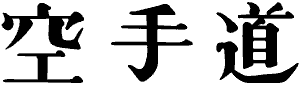 В настоящее время известно несколько десятков различных стилей каратэ, из которых пять считаются главными.1. Годзю-рю (основатель Гоген Ямагути)2. Кеокусинкай (основатель Масутацу Ояма)3. Ситорю (основатель Кэнва Мабуни)4. Сётокан (основатель Гитин Фунакоши)5. Вадо-рю (основатель Хиронори Оцука).1.2. История развития Сахалинской федерации каратэ-до Сётокан.Федерация была образована 26 октября 1989 года. 11 января 2012 года была переименована и носит настоящее название – Региональная общественная организация «Спортивная федерация каратэ Сахалинской области». (Приложение3)Президентом с начала основания организации и по настоящее время является Ким Ден Тхе (Леонид Александрович) –доцент кафедры физической культуры и спорта Сахалинского государственного университета, тренер-преподаватель высшей категории, обладатель 4-го Дана по каратэ-до Сётокан.  Стоит отметить, что федерация каратэ Сахалинской области стала флагманом развития каратэ на Дальнем Востоке.Сахалинская Федерация каратэ входит в Федерацию каратэ России и Международную федерацию карате – до Сетокан. В 2004 году на базе Федерации открылась СДЮСШОР по восточным видам единоборств. В Федерации каратэ Сахалинской области дружный коллектив учащихся, тренеров, родителей. Этот союз единомышленников превращает спортивный процесс, в творческий и увлекательный поиск, создает федерации репутацию одной из лучших не только в Сахалинской области, но и на всероссийском уровне.
Организация на протяжении многих лет является победителем смотра-конкурса среди спортивных организаций Сахалинской области. 1.3. Каратэ в моей жизни.Я занимаюсь каратэ с 4х лет, и достиг определенных успехов в этом нелегком искусстве. В начале пути и речи не было о высоких достижениях. Было просто желание научиться. Постепенно этот процесс захватил, и теперь отношение к занятиям уже несколько иное чем было ранее, да и тренироваться приходиться в другом режиме - ежедневно, а в период предсоревновательной подготовки и по два раза в день. (Приложение 4)Спорт закалил и можно сказать сформировал меня. Каратэ Сётокан обладает глубокой философией. Основное что я взял для себя это привычка трудиться и понимание того, что без труда результат невозможен, а также устойчивое желание развиваться, конечно, прежде всего, в данном виде единоборства. Но вообще через какое-то время ты начинаешь понимать, что все взаимосвязано и что бой на татами - это маленькая жизнь или жизнь в миниатюре, которую ты проживаешь всего за пару минут.Для меня каратэ - это образ жизни, хорошее увлечение и средство самозащиты в экстремальных случаях. Регулярно занимаясь спортом, в том числе и карате, я стал чувствовать, что мне с каждым днем становиться легче дышать, ходить и бегать, я не устаю на уроках физкультуры, я быстрее усваиваю новый материал на уроках. В общем–то каратэ учит правильному отношению к людям. Каратэ учит терпению. Каратэ учит не нападать первым. Каратэ для самозащиты и познания себя и своих возможностей.Если сила не направлена в нужное русло, то человек без правильных привычек и соответствующего воспитания, может применить ее против кого угодно, даже не задумываясь о правильности поступка. Вот поэтому в каратэ дисциплина и самодисциплина - это главное в тренировочном занятии, а еще важным аспектом здесь является привитие уважения к товарищам, сопернику, человеку.Основная идея, которая заложена в карате – это идея преодоления Карате – это не только спорт, со всеми вытекающими, это прежде всего боевое искусство. Огромный пласт информации, наработок умений и навыков, где спорт лишь небольшая составная часть, ограниченная правилами. У меня на данном этапе 10 кю – оранжевый пояс. И я не собираюсь останавливаться на достигнутом. Ведь сам Ояма Масутацу говорил: «Нет предела совершенству!» и занимался каратэ до самой смерти, оставаясь настоящим мастером до глубокой старости. Он, безусловно, пример для подражания потомкам. 1.4. Каратэ -  искусство долго жить!Современное каратэ — сложное явление. Его вполне справедливо называют искусством. Сегодня каратэ является частью общей физической культуры. Обучаясь каратэ, любой человек может овладеть разнообразными приемами нападения и защиты, отточить технику их выполнения. Однако самым важным здесь является воспитание моральных качеств и силы воли.Занятия любым стилем каратэ развивают силу, ловкость, координацию, укрепляют здоровье. При этом они неизбежно приводят к изучению собственно человека во всех его многогранных проявлениях. Положительное влияние каратэ на наши физические и психические качества позволяет рассматривать его не просто как вид спорта или боевых единоборств, но и как систему воспитания, развития гармоничной личности.Карате – это не только спорт, образ жизни, увлечение, средство самозащиты, но и здоровье и сила.Укрепляя тело, каратэ влияет и на сознание. Овладевая боевыми искусствами, человек обретает спокойствие, начинает трезво и рационально мыслить, ясно видеть суть вещей, становится менее агрессивен. Каратэ, как впрочем, и другие восточные единоборства, давно уже ассоциируются в голове обывателя как опасный для здоровья вид спорта, в котором противники колотят друг друга руками и ногами. Этому негативному мнению мы во многом обязаны многочисленным зубодробительным американским боевикам. Поэтому сомнительным может показаться утверждение, что каратэ способствует укреплению здоровья и продлению жизни. А между тем это именно так.Положительное влияние на здоровье занятий каратэ известно достаточно давно. Еще в середине XIX века на острове Окинава, во время проведения медицинских осмотров в школе, врачами было отмечено, что занимающиеся каратэ дети резко отличались от других учеников великолепной физической подготовкой, пропорциональностью телосложения и прекрасным здоровьем. В самом деле, во время занятий каратэ задействуются все группы мышц. Каратэ улучшает пластичность, увеличивает выдержку, быстроту реакции, тренирует все тело и улучшает его подвижность. Все это конечно же способствует укреплению здоровья и впрямую влияет на увеличение продолжительности жизни. Последнее утверждение подтвердили исследования продолжительности жизни 26 известнейших мастеров каратэ 18-20 вв. Из этой группы 20 человек прожили свыше 70 лет (из них 11 человек прожили свыше 80 лет). Например, главе Всемирной федерации каратэ Хироказу Канадзава (приложение ) сейчас 86 лет, но он до сих пор ведёт активную спортивную жизнь, проводит по всему миру семинары, а осноположник каратэ до Сётокан Гичин Фунакоси прожил 89 лет. (Приложение ).Несмотря на кажущуюся опасность, вероятность повреждений, при правильно поставленных тренировках, минимальна. Из всего вышесказанного видно, что слухи о «опасности» каратэ всего лишь миф и лишены всякого основания. Напротив, каратэ помогает людям, занимающимся им, продлить жизнь и сохранить до глубокой старости физическую активность. Поэтому с полным основанием можно утверждать, что каратэ не только «искусство убивать», но и «искусство долго жить»!Глава 2. Практическая частьИзучая материалы на данную тему, было проведено анкетирование средиучащихся 2 – х классов. Приняли участие – 55 человек. Из анкет я узнал: На вопрос:1. «Знакомы ли вы с таким видом боевого искусства как каратэ?» из опрошенных 55и человек положительно ответили 50 человек, нет 5 человек. 2. Считаете ли вы что каратэ опасный вид боевого искусства? (положительно ответили 40 человек, нет-15 человек). 3. Хотели бы вы заниматься каратэ? (положительно ответили 37 человек, нет-18 человек). 4. Как вы думаете каратэ – это:А) Стиль жизни.(5 ч.)                                      В) Средство самозащиты.(28 ч.)Б) Оздоровительная система. (7 ч.)                 Г) Увлечение.(15 ч.)5. В свободное время Вы предпочитаете: (укажите ответ во всех предложенных вариантах)- смотреть телевизор – 14чел.     - читать книги или журналы – 8 чел. - гулять с друзьями – 20 чел.    - ходить в спорт зал –  13чел.6.Как вы думаете, может ли помочь занятие каратэ в учебе?(положительно ответили 26 чел., нет 29 чел.) ЗаключениеПодводя итог своей работы, хотелось бы отметить, что положительное влияние занятий каратэ на здоровье доказано исследованиями. Практически любой человек – от пятилетнего ребенка до взрослого человека может заниматься каратэ. Здесь учат концентрироваться, достигать цели, быть уверенным в себе, повышаешь уровень своей физической подготовки, не говоря уже об умении защитить себя. Начиная заниматься каратэ и продолжая обучение, проникаешься к нему большим уважением и лучше понимаешь это искусство, узнав его историю, терминологию и правила поведения, с которыми сталкиваешься, переступив порог додзё. Мне очень нравится заниматься каратэ, потому что на занятиях я узнаю много нового и интересного. Не всегда все сразу получается, бывает трудно, огорчают неудачи в соревнованиях. Но я только в начале этого пути имя которого «Каратэ». Я понял, что спорт в додзё не ставит главной задачу победить другого, а ведет к победе над своими слабостями и постоянному повышению мастерства. Я благодарен своим родителям за то, что они привели меня в этот вид спорта, водят на тренировки, поддерживают в неудачах и радуются моим победам.Самой значительной целью для себя в спорте – ставлю получение черного пояса. Путь этот долгий и трудный, но пройти его помогут мой наставник и мои друзья.       Познакомив своих одноклассников с работой, я пришёл к выводам:она оказывает помощь при выборе вида спорта;выявляет черты характера, степень интереса в разных областях;показывает успехи, позволяет оценить свой труд;способствует укреплению здоровья;      Таким образом, выдвинутая мною гипотеза о том, что занятия карате способствуют комплексному физическому и духовному воспитанию человека, гармоничному развитию личности, в результате моего исследования полностью подтвердилась. Итак, каратэ помогает людям, занимающимся им, продлить жизнь и сохранить до глубокой старости физическую активность. Поэтому с полным основанием можно утверждать, что каратэ  «искусство долго жить»!